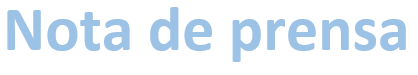 Para más información:Marta Carol -  Comunicació Cambra de Comerç de Mallorca         Tel: 971710188 ext. 2324 | Email: comunicacio@cambramallorca.comwww.cambramallorca.com | www.clubcambramallorca.com